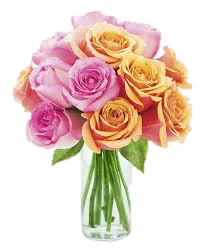 Bon de commande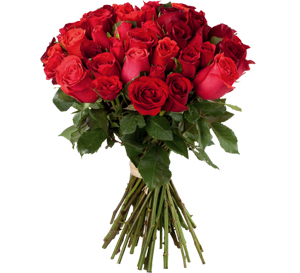 A l’attention deA l’attention deA l’attention deA l’attention deNbre bouquetsPrix €NOMTel/GSMAdresseCode postalNbre bouquetsPrix €1234567891011121314151617181920212223